facsimile transmittal sheet Urgent	 For Review	 Please Comment	 Please Reply	 Please Recyclenotes/Comments:Medical Services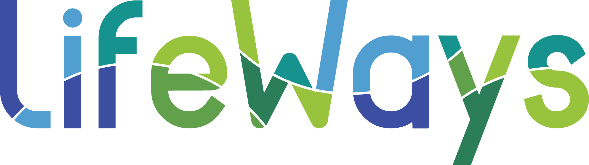 Courtney Sullivan, SupervisorIntegrated Health Services Clinicphone:  517.789.1209fax:  517.796.4517to:from: LifeWays integrated health/med SERVICEScompany:date:fax number:total no. of pages including cover:Phone number:sender’s reference number:Re:Your reference number: